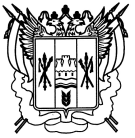 Российская ФедерацияРостовская областьЗаветинский районмуниципальное образование «Киселевское сельское поселение»Администрация Киселевского сельского поселенияПостановление№ 1307.02.2024									                        с.КиселевкаО внесении изменения в постановление Администрации Киселевского сельского  поселения от 28.12.2018 № 140В соответствии с Федеральным законом от 17.07.2009 № 172-ФЗ «Об антикоррупционной экспертизе нормативных правовых актов и проектов нормативных актов», Указом Президента Российской Федерации от 15.07.2015 № 364 «О мерах по совершенствованию организации деятельности в области противодействия коррупции» и Областным законом от 12.05.2009 № 218-ЗС «О противодействии коррупции в Ростовской области» ПОСТАНОВЛЯЮ:1. Внести в приложение к постановлению Администрации Киселевского сельского поселения от 28.12.2018 № 140 «Об утверждении Порядка проведения антикоррупционной экспертизы проектов нормативных правовых актов Администрации Киселевского сельского поселения» изменение, изложив его в редакции согласно приложению к настоящему постановлению.2. Настоящее постановление вступает в силу со дня его официального опубликования.3. Контроль за выполнением постановления оставляю за собой.Глава АдминистрацииКиселевского сельского поселения                                           Л.И.ПараваеваПостановление вносит ведущий специалист по общим вопросамПриложениек постановлению АдминистрацииКиселевского сельского поселенияот 07.02.2024 № 13ПОРЯДОКпроведения антикоррупционной экспертизы проектов нормативных правовых актов Администрации Киселевского сельского поселения1. В соответствии со статьями 1 и 2 Федерального закона от 17.07.2009 №172-ФЗ «Об антикоррупционной экспертизе нормативных правовых актов и проектов нормативных правовых актов» обязательной антикоррупционной экспертизе подлежат проекты муниципальных правовых актов, носящих нормативный характер.2. В Администрации Киселевского сельского поселения антикоррупционная экспертиза проводится в отношении проектов нормативных правовых актов, принимаемых Администрацией Киселевского сельского поселения (далее - проект нормативного правового акта).3. Сотрудники Администрации Киселевского сельского поселения, ответственные за разработку муниципального правового акта (далее - исполнители):при разработке проекта нормативного правового акта принимают меры, направленные на исключение норм, содержащих коррупциогенные факторы, предусмотренные Методикой проведения антикоррупционной экспертизы нормативных правовых актов и проектов нормативных правовых актов, утвержденной постановлением Правительства Российской Федерации от 26.02.2010 № 96 «Об антикоррупционной экспертизе нормативных правовых актов и проектов нормативных правовых актов»; направляют проект нормативного правового акта с использованием межведомственной системы электронного документооборота и делопроизводства «Дело» (далее – система «Дело») для проведения согласования (визирования) с соответствующими должностными лицами, с обязательным согласованием (визированием) ведущим специалистом по общим вопросам Администрации Киселевского сельского поселения, который проводит правовую экспертизу проектов муниципальных правовых актов Администрации Киселевского сельского поселения, носящих нормативный характер, в том числе на наличие норм, содержащих коррупциогенные факторы, для последующего их устранения, о чем делает соответствующее заключение по форме согласно приложению к настоящему порядку (далее – Заключение); при возвращении проекта правового акта с Заключением, содержащим указание на наличие коррупциогенных факторов в проекте правового акта, и при согласии с данным Заключением, дорабатывают проект нормативного правового акта и повторно направляют проект нормативного правового акта на согласование;при несогласии с Заключением, содержащим указание на наличие коррупциогенных факторов в проекте нормативного правового акта, выносят данный вопрос на рассмотрение комиссии по противодействию коррупции при Администрации Киселевского сельского поселения.4. По окончанию процедуры согласования (визирования) проекта нормативного правового акта, ведущий специалист по общим вопросам Администрации сельского поселения, перед направлением проекта нормативного правового акта на подпись главе Администрации Киселевского сельского поселения, обеспечивает размещение проекта нормативного правового акта на официальном сайте Администрации Киселевского сельского поселения в информационно-телекоммуникационной сети «Интернет» (далее – официальный сайт Администрации Киселевского сельского поселения) в целях обеспечения возможности проведения независимой антикоррупционной экспертизы.Срок проведения независимой антикоррупционной экспертизы составляет не менее 5 рабочих дней. Для проектов нормативных правовых актов, отмеченных резолюцией «Срочно», указанный срок составляет 3 рабочих дня.Независимая антикоррупционная экспертиза проводится юридическими лицами и физическими лицами, аккредитованными Министерством юстиции  Российской Федерации в качестве независимых экспертов антикоррупционной экспертизы нормативных правовых актов и проектов нормативных правовых актов, в соответствии с Методикой проведения антикоррупционной экспертизы нормативных правовых актов и проектов нормативных правовых актов, утвержденной постановлением Правительства Российской Федерации от 26.02.2010 № 96 «Об антикоррупционной экспертизе нормативных правовых актов и проектов нормативных правовых актов» (далее – независимые эксперты).В случае выявления в проекте нормативного правового акта коррупциогенных факторов независимые эксперты в сроки, установленные для проведения независимой антикоррупционной экспертизы, направляют в Администрацию Киселевского сельского поселения заключение по результатам независимой антикоррупционной экспертизы по почтовому адресу (ул.60 лет СССР, 40, с.Киселевка, Заветинский район, Ростовской области, 347432) и (или) адресу электронной почты (kiselevskoeSP@donland.ru). Заключение по результатам независимой антикоррупционной экспертизы носит рекомендательный характер и подлежит обязательному рассмотрению исполнителями в 30-дневный срок со дня его получения. По результатам рассмотрения исполнители направляют независимым экспертам мотивированный ответ, за исключением случаев, когда в заключении отсутствует предложение о способе устранения выявленных коррупциогенных факторов.5. По итогам года ведущий специалист по общим вопросам Администрации сельского поселения размещает отчет о результатах проведения независимой антикоррупционной экспертизы проектов нормативных правовых актов на официальном сайте Администрации Киселевского сельского поселения.6. Проверка изданных ранее нормативных правовых актов Администрации Киселевского сельского поселения с целью выявления в них коррупциогенных факторов осуществляется при мониторинге их применения сотрудниками Администрации Киселевского сельского поселения в соответствии со своей компетенцией.В случае выявления в нормативном правовом акте коррупциогенных факторов соответствующие сотрудники Администрации Киселевского сельского поселения готовят проект нормативного правового акта по устранению выявленных коррупциогенных факторов и согласовывают его в порядке, указном в пункте 3 настоящего порядка.Ведущий специалист по общим вопросам                                                              Л.В.КостеренкоПриложениек Положению о порядке проведения антикоррупционной экспертизы нормативных правовых актов Администрации Киселевского сельского поселения и их проектовФОРМА заключения по результатам проведения антикоррупционной экспертизы_____________			      (число, месяц, год)	           	                                                                     с.КиселевкаЗАКЛЮЧЕНИЕпо результатам правовой экспертизы проектов муниципальных правовых актов Администрации Киселевского сельского поселения, носящих нормативный характер, и наличия норм, содержащих коррупциогенные факторы1. Вид и наименование проекта муниципального правового акта: ______.2. Разработчик муниципального правового акта:_____________________. 3. Предмет правового регулирования ______ (указать сферу законодательства).4. Основания принятия муниципального правового акта____ (требования или изменения действующего законодательства, соблюдение полномочий по принятию правового акта, его формы, нормативное регулирование и т.д.).5. Вывод о достаточности содержащихся в муниципальном правовом акте положений для достижения заявленной цели правового регулирования: ______.6. Перечень правовых актов, необходимых для обеспечения действия муниципального правового акта: ______.7. Вывод о соответствии муниципального правового акта актам более высокой юридической силы (федеральному и областному законодательству): ___________.8. Внутренние противоречия в проекте МПА: ___________. 10. Нарушений разработчиками проекта правил юридической техники: _.11. Положения и факторы, которые могут вызвать коррупционные действия и решения субъектов право применения, в муниципальном правовом акте.Вариант 1:В представленном ______________________________________________                                     (наименование проекта муниципального правового акта) коррупциогенные факторы не выявлены, правовой акт соответствует требованиям действующего законодательства. Вариант 2:В представленном ______________________________________________                                                     (наименование проекта муниципального правового акта) выявлены следующие коррупциогенные факторы:____ (отражаются положения проекта правового акта, в которых выявлены коррупциогенные факторы, с указанием его структурных единиц (разделов, глав, статей, частей, пунктов, подпунктов, абзацев) и соответствующих коррупциогенных факторов со ссылкой на положения Методики проведения антикоррупционной экспертизы нормативных правовых актов и проектов нормативных правовых актов, утвержденной Постановлением Правительства Российской Федерации от 26 февраля 2010 года № 96).В целях устранения выявленных коррупциогенных факторов предлагается ________(указывается способ устранения коррупциогенных факторов: исключение из текста правового акта, проекта правового акта, изложение его в другой редакции, внесение иных изменений в правовой акт, проект правового акта либо в иной  документ или иной способ).Ведущий специалист по общим вопросамАдминистрации Киселевского сельского поселения                         ___________             ___________                                                                             (подпись)                                   (Ф.И.О.)    Главе Киселевского сельского поселения_____________________________________________________(Ф.И.О.)_____________________________________________________(Ф.И.О., должность работника Администрации)